Tytuł operacji:Doposażenie placów zabaw w miejscowościach: Margonin, Lipiny, Adolfowo, Radwanki wraz z wykonaniem ogrodzenia wokół placu zabaw w miejscowości PróchnowoNumer wniosku:DN/MP/10/2014Kwota dofinansowania: 25 000,00Realizacja wskaźnika z LSR:Opis operacji:	Przedmiot operacji obejmuje doposażenie placów zabaw w miejscowościach: Margonin, Lipiny, Adolfowo, Radwanki wraz z wykonaniem ogrodzenia wokół placu zabaw w miejscowości Próchnowo. Teren, na którym planuje się realizację operacji stanowi własność gminy Margonin. Doposażenie placów zabaw przyczyni się do poprawy zdolności ruchowej dzieci, a także umożliwi rozwój współzawodnictwa i kreatywności. Miejsca te przyczynią się do budowania relacji i więzi między rówieśnikami. Planowane zadanie służyć będzie aktywnym działaniom jego użytkowników, poprawi estetykę i bezpieczeństwo bawiących się dzieci oraz swoim wyglądem i formą wkomponuje się do istniejącego otoczenia. Planowana operacja przyczyni się  do rozwoju inicjatyw lokalnych i integracji społecznej.Również planuje się wykonać ogrodzenie wokół istniejącego placu zabaw w Próchnowie, które będzie stanowić zabezpieczenie przed potencjalna jego dewastacja.	Z powstałej operacji korzystać będą  poza mieszkańcami poszczególnych miejscowości także osoby z poza gminy Margonin. Operacja przyczyni się do zaspokojenia potrzeb społecznych w zakresie podniesienia atrakcyjności terenów wiejskich.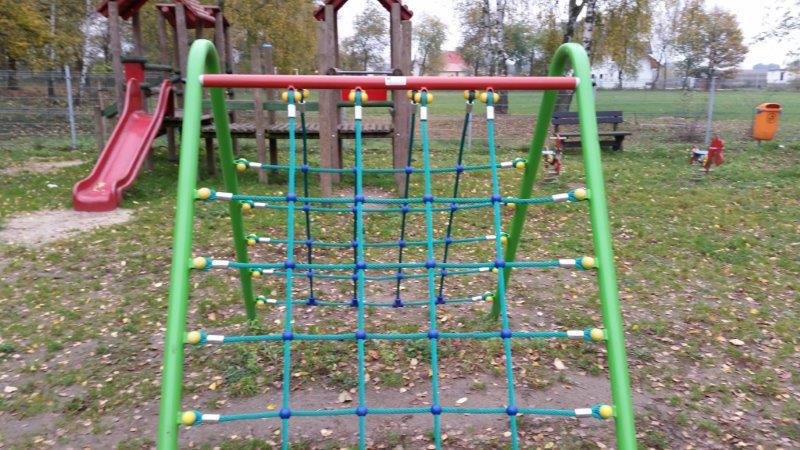 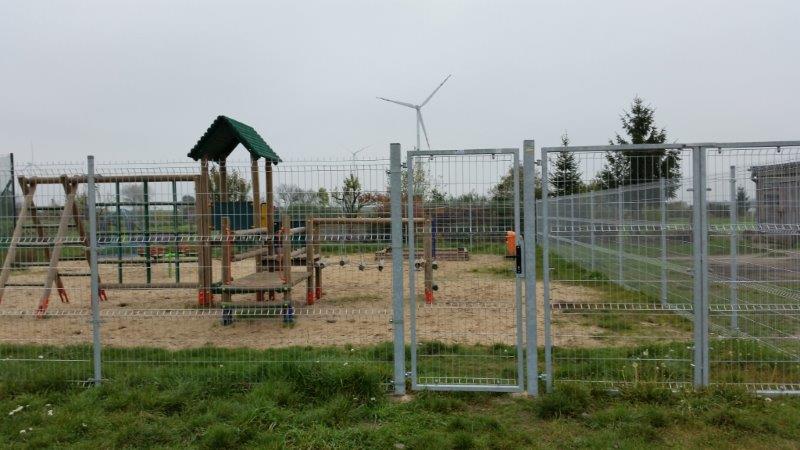 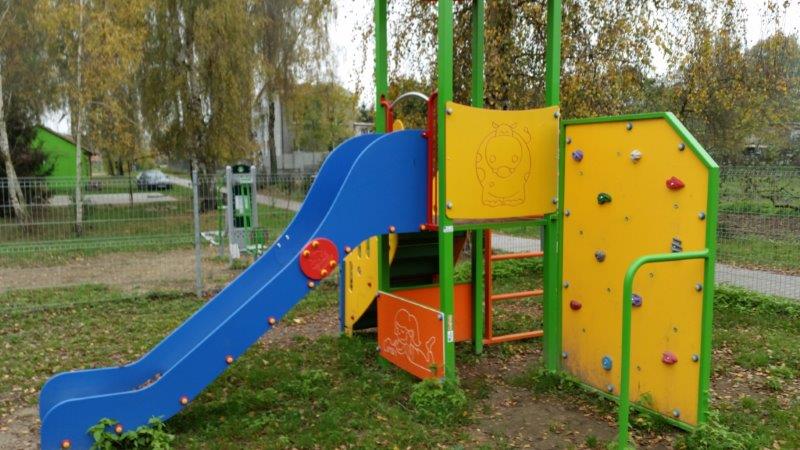 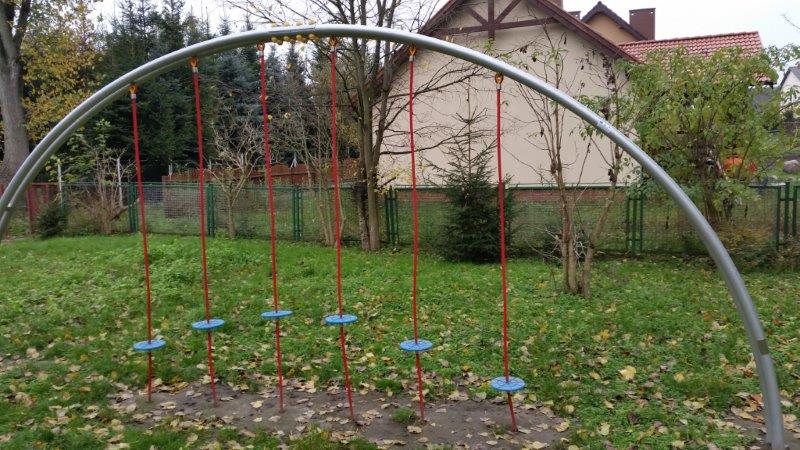 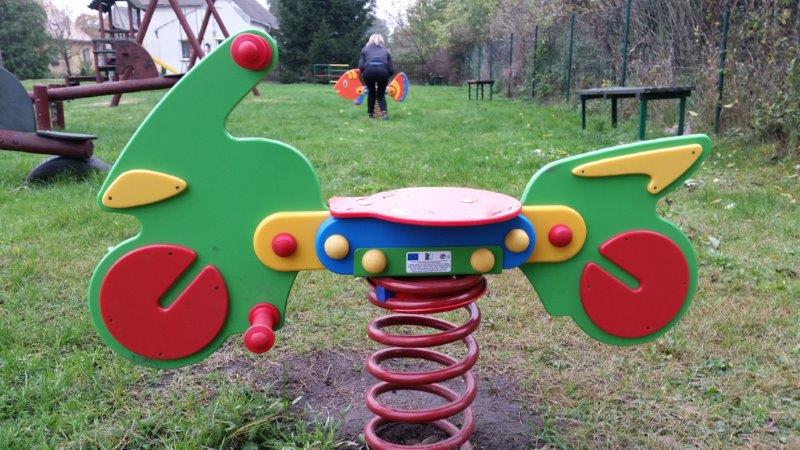 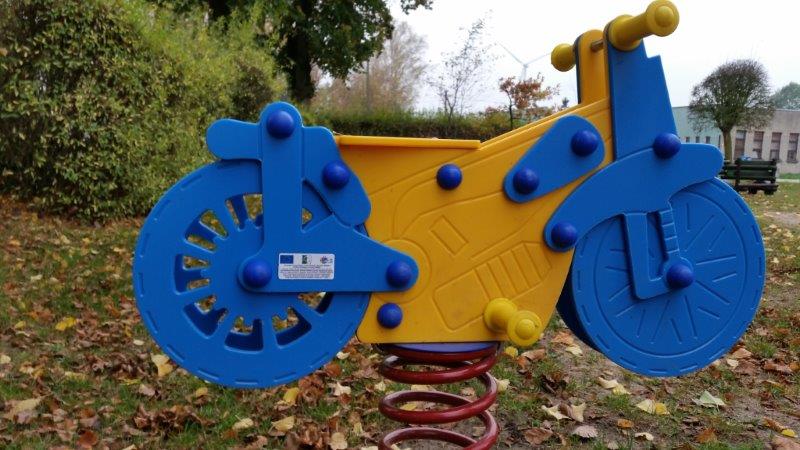 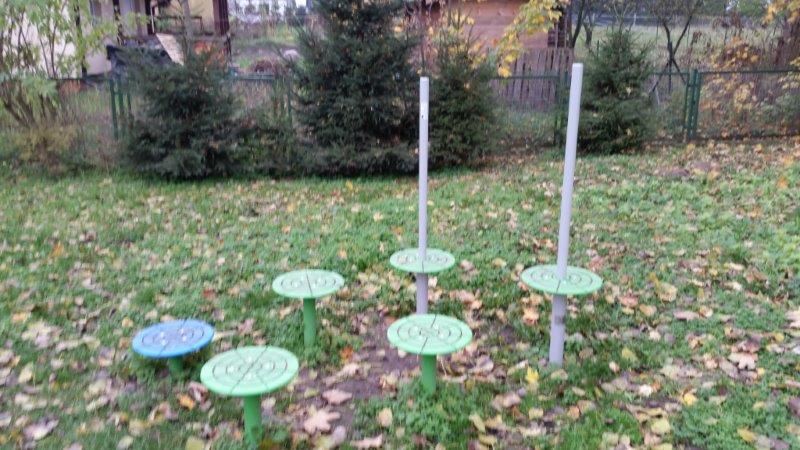 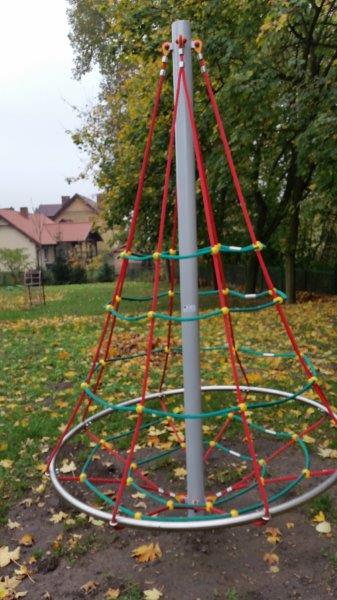 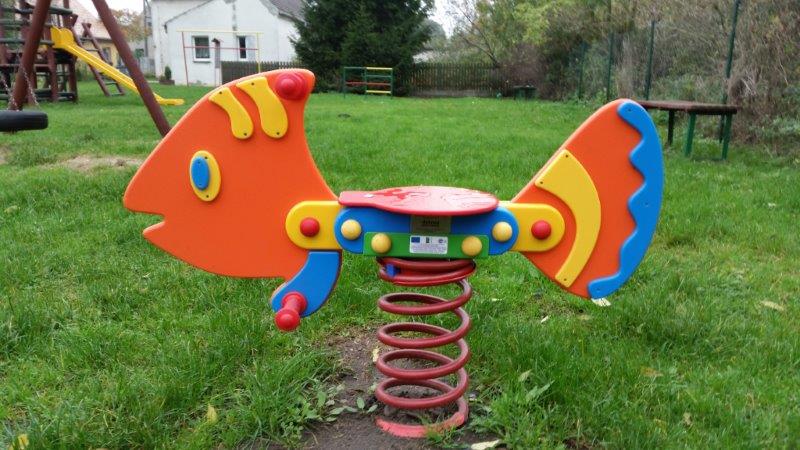 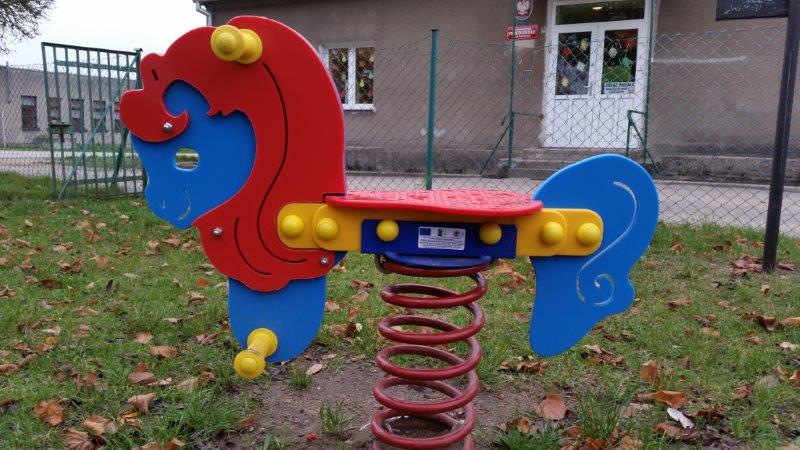 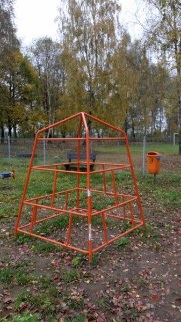 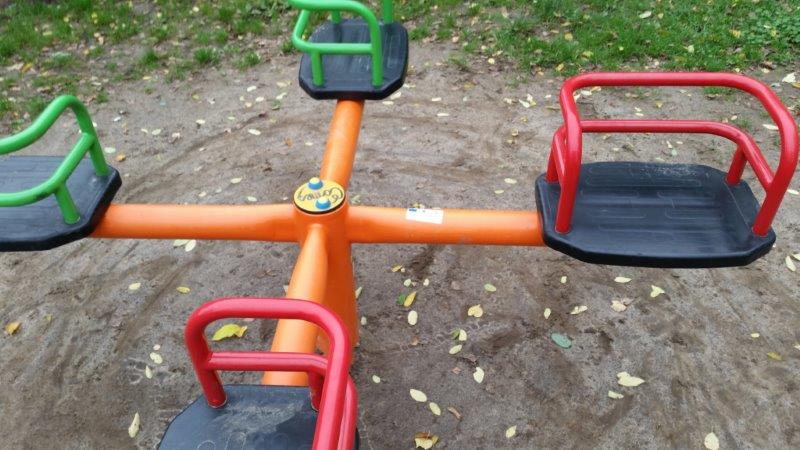 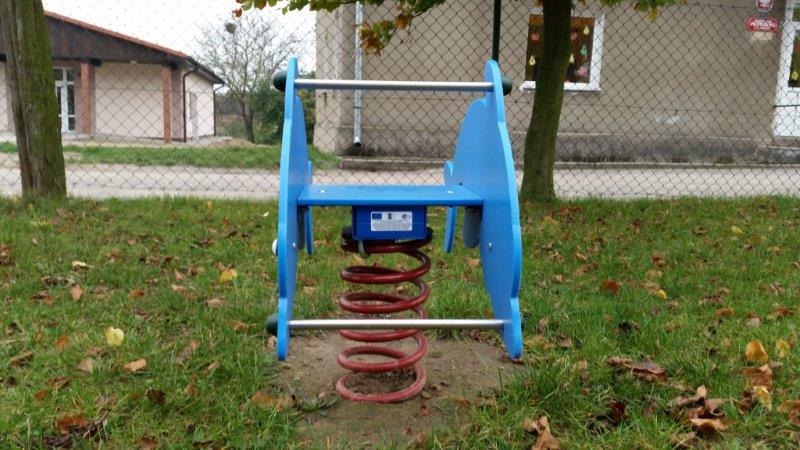 